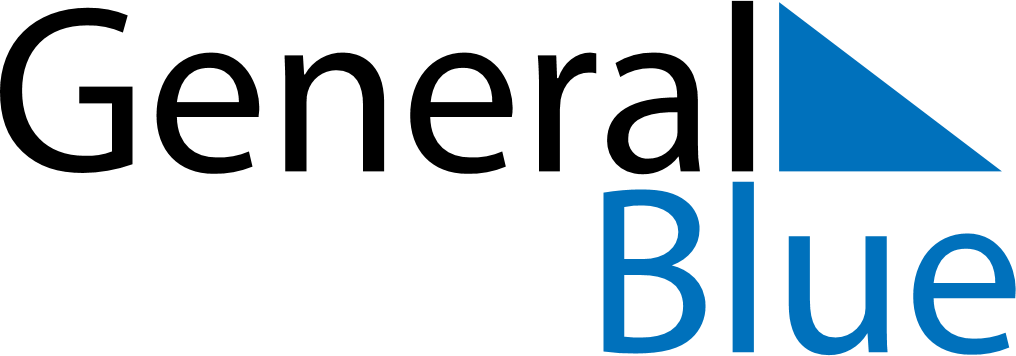 Meal PlannerJune 22, 2026 - June 28, 2026Meal PlannerJune 22, 2026 - June 28, 2026Meal PlannerJune 22, 2026 - June 28, 2026Meal PlannerJune 22, 2026 - June 28, 2026Meal PlannerJune 22, 2026 - June 28, 2026Meal PlannerJune 22, 2026 - June 28, 2026Meal PlannerJune 22, 2026 - June 28, 2026Meal PlannerJune 22, 2026 - June 28, 2026MondayJun 22TuesdayJun 23WednesdayJun 24ThursdayJun 25FridayJun 26SaturdayJun 27SundayJun 28BreakfastLunchDinner